Publicado en Madrid el 18/10/2018 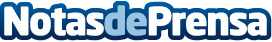 Casi el 50% de las llamadas por plagas en la Comunidad Valenciana en 2017 se debieron a las cucarachas"Cucarachas, roedores y xilófagos son las plagas que más afectan a los ciudadanos de la Comunidad Valenciana", VI Observatorio de Plagas de Rentokil InitialDatos de contacto:Gema izquierdo917818090Nota de prensa publicada en: https://www.notasdeprensa.es/casi-el-50-de-las-llamadas-por-plagas-en-la Categorias: Nacional Medicina Sociedad Valencia Murcia http://www.notasdeprensa.es